Vertrouwenspersonen mbo Menso Alting | StartCollege | Lanstede MBOEenheidLocatiesVertrouwenspersonen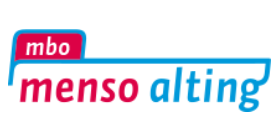 Fuchsiastraat ZwolleConnie Triantafillidis  ctriantafillidis@mensoalting.netHenk-Jan Wessels hjwessels@mensoalting.net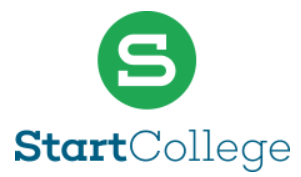 Rechterland ZwolleMarcel Span mspan@landstede.nlNona Hully-Behoekoe nhully@landstede.nl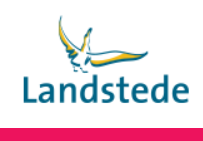 Harderwijk A Harderwijk BWesteinde HarderwijkWilma Jansen wjansen@landstede.nlCorona Sweere-Gebbink csweere@landstede.nlHarderwijk A Harderwijk BKranenburglaan HarderwijkMarloes Oldehinkel moldehinkel@landstede.nlHarderwijk A Harderwijk BLelystad Michel van der Putten mvanderputten@landstede.nlHarderwijk A Harderwijk BDrontenMonika Schulz mschulz@landstede.nlZwolle ARechterland ZwolleArend Pullen apullen@landstede.nlEllen Meliesie emeliesie@landstede.nlZwolle AParkweg HarderwijkEdith Boonstoppel eboonstoppel@landstede.nlZwolle BDokterspad ZwolleAssendorperdijk ZwolleGert van der Weide gvanderweide@landstede.nlPieta Mensink pmensink@landstede.nlZwolle CFuchsiastraat ZwolleOssenkamp ZwolleRechterland ZwollePaola Schot pschot@landstede.nlMargreet Overweg moverweg@landstede.nlZwolle DRechterland ZwolleGerda Borneman gborneman@landstede.nlRenate Hoff rhoff@landstede.nlZwolle DStadionplein ZwolleMariëlle Koster mkoster@landstede.nlJeanette Hendriks jhendriks@landstede.nlSalland Zwolsestraat RaalteArzu Turan aturan@landstede.nl